              БОЙОРОК                                                                   ПОСТАНОВЛЕНИЕ              26.12. 2022 й.                            №  46                                 26.12.2022  г.                                                    с.ЕрмолкиноОб утверждении перечня кодов подвидов по видам доходов, главным администратором которых являетсяАдминистрация сельского поселения Ермолкинский сельсовет муниципального района Белебеевский район Республики Башкортостан и находящиеся в его ведении казенные учреждения на 2023 год и плановый период 2024 и 2025 годовВ соответствии с пунктом 9 статьи 20 Бюджетного кодекса Российской Федерации постановляю:	1. Утвердить прилагаемый Перечень кодов подвидов по видам доходов, главным администратором которых является Администрация сельского поселения Ермолкинский сельсовет  муниципального района Белебеевский район Республики Башкортостан и находящиеся в его ведении казенные учреждения на 2023 год и плановый период 2024 и 2025 годов.2. Признать утратившим силу постановление от «23» декабря 2021года № 52  «Об утверждении перечня кодов подвидов по видам доходов, главным администратором которых является Администрация сельского поселения Ермолкинский сельсовет  муниципального района Белебеевский район Республики Башкортостан на 2022 год и плановый период 2023 и 2024 годов».3. Контроль за исполнением настоящего Постановления оставляю за собой.4. Настоящее Постановление вступает в силу с 1 января 2023 года.Глава сельского поселения                         К.В.АкимовПриложение к постановлению Администрации сельского поселения Ермолкинский сельсовет  муниципального района Белебеевский район Республики Башкортостанот «26»  декабря 2022 года № 46Перечень кодов подвидов по видам доходов, главным администратором      которых является Администрация сельского поселения Ермолкинский сельсовет  муниципального района Белебеевский район Республики Башкортостан и находящиеся в его ведении казенные учреждения на 2023 год и плановый период 2024 и 2025 годов       1. Для кода бюджетной классификации 000 1 08 04020 01 0000 110 «Государственная пошлина за совершение нотариальных действий должностными лицами органов местного самоуправления, уполномоченными в соответствии с законодательными актами Российской Федерации на совершение нотариальных действий» установить следующие коды подвидов дохода:         2. Для кода бюджетной классификации 000 1 16 01074 01 0000 140 «Административные штрафы, установленные Главой 7 Кодекса Российской Федерации об административных правонарушениях, за административные правонарушения в области охраны собственности, выявленные должностными лицами органов муниципального контроля»         3. Для кода бюджетной классификации 000 1 16 01084 01 0000 140  «Административные штрафы, установленные Главой 8 Кодекса Российской Федерации об административных правонарушениях, за административные правонарушения в области охраны окружающей среды и проиродопользования, выявленные должностными лицами органов муниципального контроля» установить следующие коды подвидов дохода:4. Для кода бюджетной классификации 000 1 16 01194 01 0000 140  «Административные штрафы, установленные Главой 19 Кодекса Российской Федерации об административных правонарушениях, за административные правонарушения против порядка управления, выявленные должностными лицами органов муниципального контроля» установить следующие коды подвидов дохода:5. Для кода бюджетной классификации 000 1 16 10123 01 0000 140  «Доходы от денежных взысканий (штрафов), поступающие в счет погашения задолженности, образовавшейся до 1 января 2020 года, подлежащие зачислению в бюджет муниципального образования по нормативам, действующим до 1 января 2020 года» установить следующие коды подвидов дохода:6. Для кода бюджетной классификации 000 2 02 49999 10 0000 150 «Прочие межбюджетные трансферты, передаваемые бюджетам сельских поселений» установить следующие коды подвидов дохода:7. Для кода бюджетной классификации 000 2 07 05030 10 0000 150 «Прочие безвозмездные поступления в бюджеты сельских поселений» установить следующие коды подвидов дохода:БАШКОРТОСТАН РЕСПУБЛИКА№ЫБӘЛӘБӘЙ РАЙОНЫ МУНИЦИПАЛЬ РАЙОНЫНЫН ЕРМОЛКИНО АУЫЛСОВЕТЫАУЫЛ БИЛӘМӘhЕ ХАКИМИӘТЕ452022, Ермолкино ауылы, Ленин урамы, 29аТел. 8(34786)2-92-19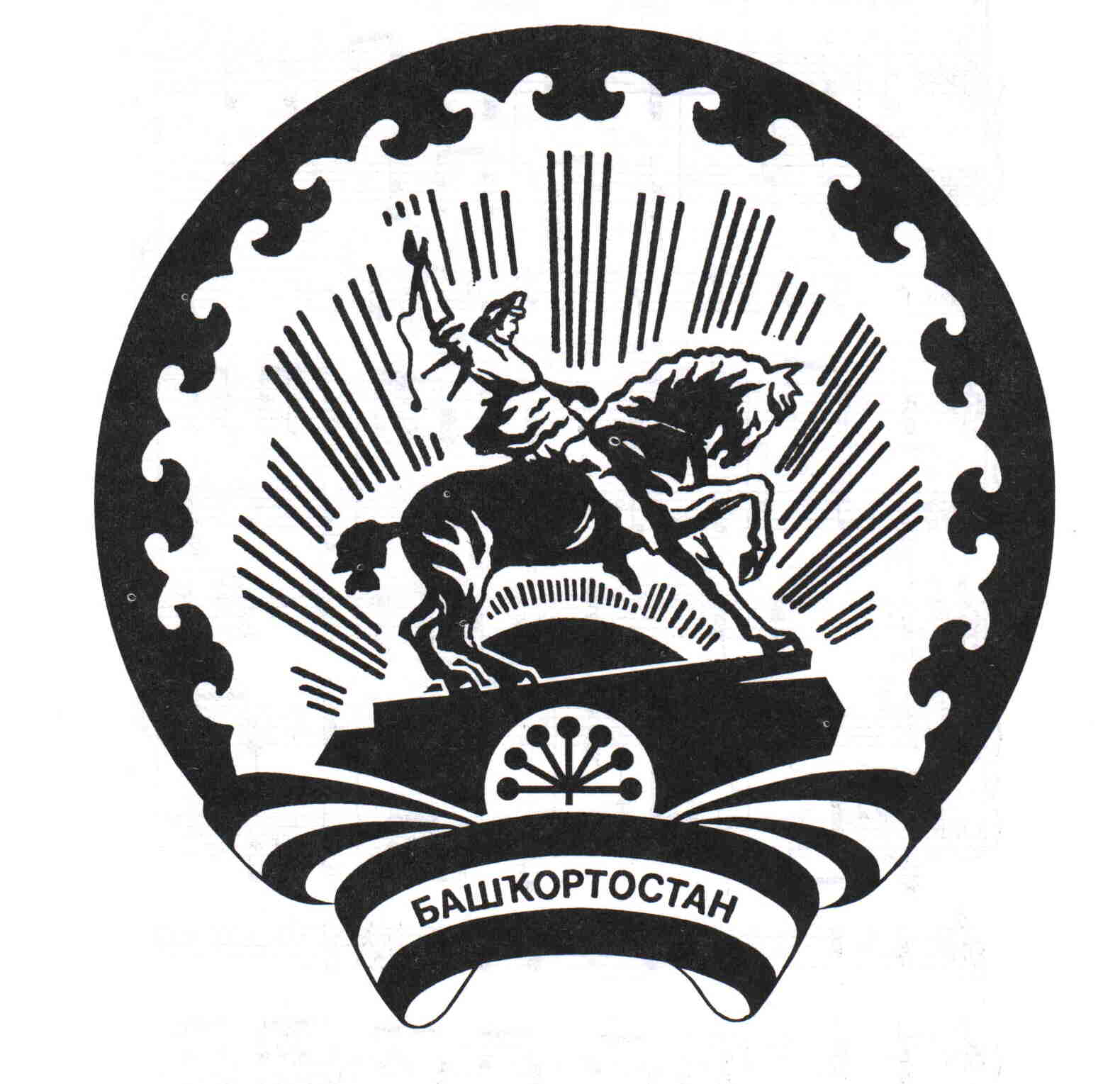 АДМИНИСТРАЦИЯ  СЕЛЬСКОГО ПОСЕЛЕНИЯ ЕРМОЛКИНСКИЙ СЕЛЬСОВЕТ МУНИЦИПАЛЬНОГОРАЙОНА БЕЛЕБЕЕВСКИЙ РАЙОН РЕСПУБЛИКИ БАШКОРТОСТАН452022, с. Ермолкино, ул. Ленина, 29аТел. 8(34786)2-92-191000 110сумма платежа (перерасчеты, недоимка и задолженность по соответствующему платежу, в том числе по отмененному)0001 140за исключением доходов, направляемых на формирование муниципального дорожного фонда0001 140за исключением доходов, направляемых на формирование муниципального дорожного фонда0001 140за исключением доходов, направляемых на формирование муниципального дорожного фонда0001 140за исключением доходов, направляемых на формирование муниципального дорожного фонда5555 150реализация программ формирования современной городской среды5675 150улучшение жилищных условий граждан, проживающих в сельской местности, в том числе молодых семей и молодых специалистов7216 150содержание, ремонт, капитальный ремонт, строительство и реконструкция автомобильных дорог общего пользования местного значения7220 150предоставление социальных выплат молодым семьям на приобретение (строительство) жилого помещения7224 150осуществление мероприятий по закупке техники для жилищно-коммунального хозяйства7231 150мероприятия по улучшению систем наружного освещения населенных пунктов Республики Башкортостан7240 150софинансирование капитальных вложений в объекты муниципальной собственности7241 150мероприятия по переходу на поквартирные системы отопления и установке блочных котельных7247 150проекты развития общественной инфраструктуры, основанные на местных инициативах7248 150реализация проектов по комплексному благоустройству дворовых территорий муниципальных образований Республики Башкортостан «Башкирские дворики»7404 150мероприятия по благоустройству территорий населенных пунктов, коммунальному хозяйству, обеспечению мер пожарной безопасности и охране окружающей среды в границах сельских поселений 7408 150премирование муниципальных образований Республики Башкортостан по итогам конкурса «Лучшее муниципальное образование Республики Башкортостан»7415 150премирование победителей республиканского этапа Всероссийского конкурса «Лучшая муниципальная практика»6100 150прочие поступления6400 150поступления сумм долевого финансирования собственников жилых и нежилых помещений многоквартирных домов на осуществление мероприятий по переходу на поквартирные системы отопления и установке блочных котельных6500 150поступления сумм долевого финансирования собственников помещений в многоквартирных домах, собственников иных зданий и сооружений, на поддержку муниципальных программ формирования современной городской среды6600 150поступления сумм долевого финансирования от населения, на реализацию проектов по комплексному благоустройству дворовых территорий муниципальных образований Республики Башкортостан «Башкирские дворики»